Bajkoterapia-Zabawy z baśnią H. CH. Andersena pt.: „Brzydkie kaczątko” zajęcia świetlicowe 1. Wysłuchaj baśni pt.: „Brzydkie kaczątko”. 2. Link do słuchowiska: słuchowisko.plhttps://www.youtube.com/watch?v=XM6nKXHjj9Q3. Odpowiedz na pytania: -O czym opowiada wysłuchana baśń?-Czy wszystkie pisklęta wyglądały jednakowo? -Co postanowiło zrobić kaczątko? Jak się czuło?-Jaki morał płynie z tej opowieści?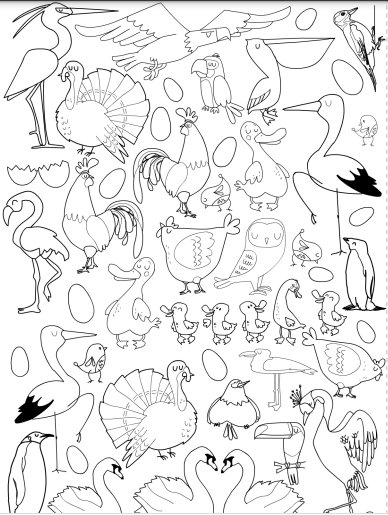 4. Znajdź brzydkie kaczątko na ilustracji. Następnie policz wszystkie jajka. Jakie gatunki ptaków rozpoznajesz? 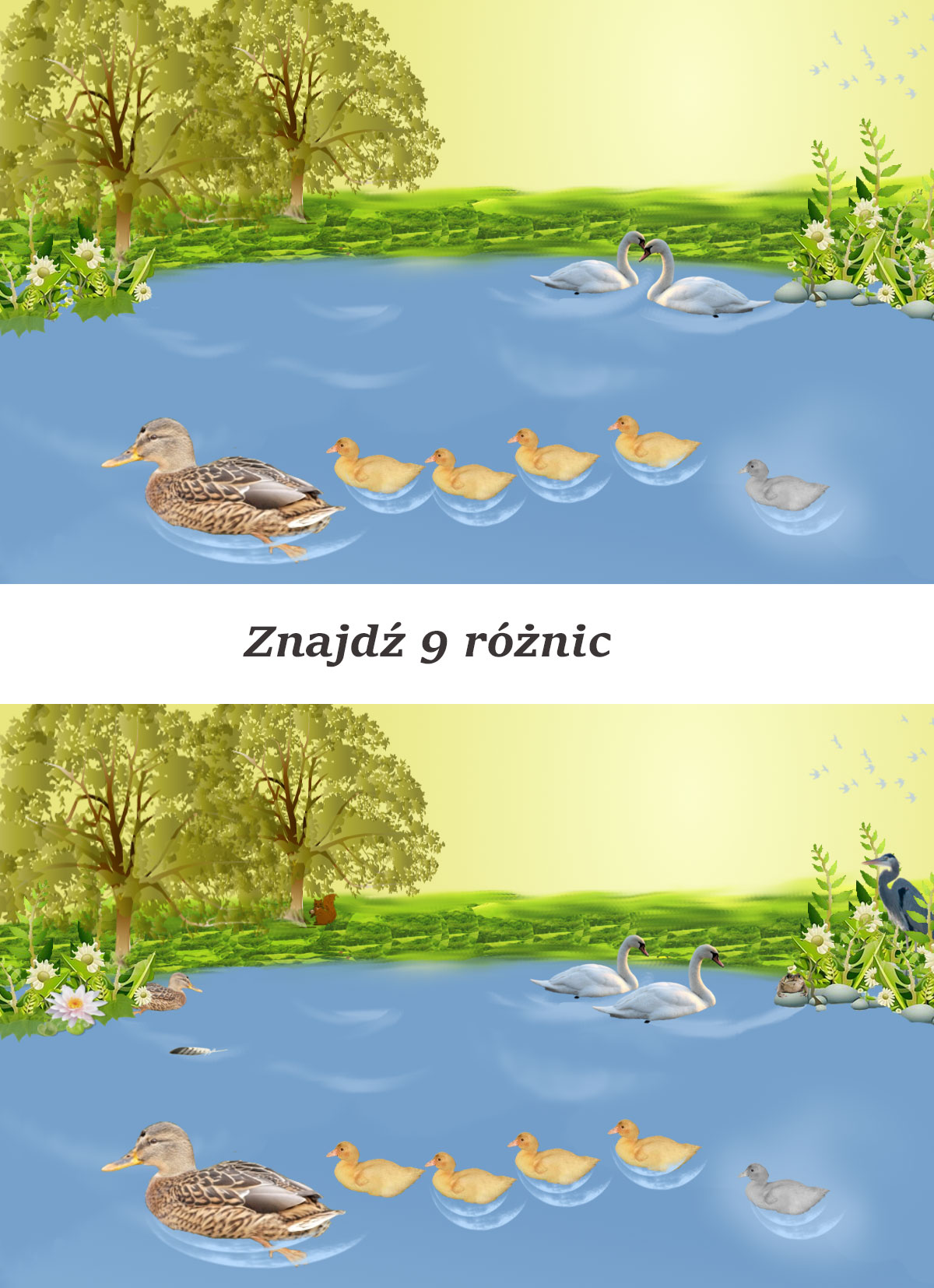 5. Uzupełnij tabelę: 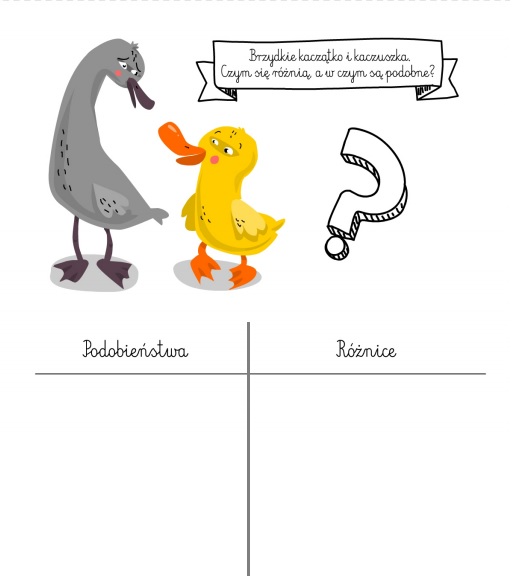 6. Spróbuj opowiedzieć treść baśni swoimi słowami. 7*. Przygotuj opis kaczątka (dla starszych ).Przygotowanie: D. Bizoń Materiały: Internet